Illetékbélyeg helye						Nyilvántartási szám:3.000 Ft							(hatóság tölti ki!)BEJELENTÉS-köteles ipari tevékenység folytatásáRÓL SZÓLÓ BEJELENTÉS57/2013. (II. 27.) Korm. rendelet 3. sz. melléklete szerintI.  Az ipari tevékenység végzőjének adatai:1.   Az ipari tevékenység végzőjének 1.1. Neve: ……………………………………………………………………………….1.2.Székhelye:…………………………………………………………………………...1.3. Cégjegyzékszáma / vállalkozó nyilvántartási száma: ………………………………II.  Telep adatai1.   TelepTulajdonosa:.………………………………………………………………………Címe: ………………………………………………………………………………Helyrajzi száma:……………………………………………………………………Használatának jogcíme: 1. Tulajdonos   2. Társtulajdonos    3. Bérlő   4. Haszonélvező  5.  Egyéb 2. Telepen folytatni kívánt ipari tevékenység(ek):1…………………………………………………………………………………...2…………………………………………………………………………………...3…………………………………………………………………………………...4…………………………………………………………………………………...3. Használnak-e a telepen az ipari tevékenységgel összefüggésbena) külön jogszabály alapján hatósági felügyelet alá tartozó nyomástartó berendezést: Igen/Nemb) külön jogszabály alapján hatósági felügyelet alá tartozó éghető vagy veszélyes folyadék tárolására szolgáló tartályt: Igen/Nemc) ipari vagy mezőgazdasági gázfogyasztó készüléket: Igen/Nemd) legalább 50 kVA beépített összteljesítményű, 0,4 kV vagy nagyobb feszültségű villamos berendezést, rendszert: Igen/Neme) nem közforgalmú üzemanyagtöltő állomáson cseppfolyós vagy cseppfolyósított, illetve sűrítettgázüzemanyagtöltő-berendezést: Igen/Nem4. A telep üzemeltetésének időtartama, műszakonként a napi munkavégzés idejének megjelölésével:III. Csatolt okiratok:1. nem a kérelmező tulajdonában lévő telep esetében a telep használatának jogcímére (bérlet stb.) vonatkozó igazoló okirat (a tulajdoni lap kivételével)2. haszonélvezet esetében a haszonélvező, illetve közös tulajdon esetében a tulajdonostárs hozzájárulását igazoló okiratBudakeszi, 20………………………………  ………………………………..							           Bejelentő aláírása (bélyegzője)Telefonszám: ………………………………………..Ügyfél e-mail címe:………………………………….1. melléklet az 57/2013. (II. 27.) Korm. rendelethezBejelentés-köteles tevékenységek1. alsóruházat gyártása2. acél tárolóeszköz gyártása3. ágybetét gyártása4. áramelosztó, -szabályozó készülék gyártása5. bányászati, építőipari gép gyártása6. bőr, szőrme kikészítése7. bőrruházat gyártása8. csap, szelep gyártása9. csapágy, erőátviteli elem gyártása10. csiszolótermék gyártása11. csomagolás-12. egészségügyi kerámia gyártása13. egyéb beton-, gipsz-, cementtermék gyártása14. egyéb bútor gyártása15. egyéb elektronikus, villamos vezeték, kábel gyártása16. egyéb fa-, parafatermék, fonottáru gyártása17. egyéb kerámiatermék gyártása18. egyéb kötött, hurkolt ruházati termékek gyártása, kivéve a kézi kötésű, horgolású ruházati termékek gyártása19. egyéb műanyagtermék gyártása20. egyéb nem vas fém gyártása21. egyéb papír-, kartontermék gyártása22. egyéb ruházat, kiegészítők gyártása23. egyéb szárazföldi személyszállítás vagy közúti áruszállítás, költöztetés alágazatba tartozó tevékenységek közül azon tevékenységek, amelyek esetében a tevékenységhez igénybe vett gépjárművet (gépjárműveket) külön jogszabály szerint telephelyen kell tárolni24. egyéb textiláru gyártása m. n. s., kivéve a kéziszőttes-, necceltáru- és csipkekészítés, kézi hímzés25. egyéb szivattyú, kompresszor gyártása26. elektronikus orvosi berendezés gyártása27. előre kevert beton gyártása28. emelő-, anyagmozgató gép gyártása29. evőeszköz gyártása30. élelmiszer-, dohányipari gép gyártása31. építési betontermék gyártása32. építési gipsztermék gyártása33. épületasztalos-ipari termék gyártása34. falemezgyártás35. felsőruházat gyártása (kivéve: munkaruházat)36. fém épületelem gyártása37. fémmegmunkálás38. fémszerkezet gyártása39. fémtartály gyártása40. fűrészáru-gyártás41. fűtőberendezés, kemence gyártása42. gépi meghajtású hordozható kézi szerszámgép gyártása43. gépjárműjavítás, -karbantartás44. gépjármű-karosszéria, pótkocsi gyártása45. gőzkazán gyártása46. gumiabroncs újrafutózása, felújítása47. hangszergyártás48. háztartási kerámia gyártása49. háztartási villamos készülék gyártása50. háztartási, egészségügyi papírtermék gyártása51. hidegen hajlított acélidom gyártása52. hidegen hengerelt keskeny acélszalag gyártása53. hidegen húzott acélhuzal gyártása54. hidegen húzott acélrúd gyártása55. hidraulikus, pneumatikus berendezés gyártása56. kohászati gép gyártása57. kötőelem, csavar gyártása58. központi fűtési kazán, radiátor gyártása59. közúti jármű, járműmotor alkatrészeinek gyártása60. huzaltermék gyártása61. illóolajgyártás62. irodabútor gyártása63. irodagép gyártása (kivéve: számítógép és perifériái)64. irodai papíráru gyártása65. járművillamossági, -elektronikai készülékek gyártása66. játékgyártás67. kerámiacsempe, -lap gyártása68. kerámia szigetelő gyártása69. kerékpár, mozgássérültkocsi gyártása70. konfekcionált textiláru gyártása (kivéve: ruházat)71. konyhabútorgyártás72. kőmegmunkálás73. könnyűfém csomagolóeszköz gyártása74. kötéláru gyártása75. kötött, hurkolt harisnyafélék gyártása, kivéve a kézi kötésű, horgolású harisnyafélék gyártása76. kötött, hurkolt kelme gyártása77. lábbeligyártás78. lakat-, zárgyártás79. máshová nem sorolt egyéb általános rendeltetésű gép gyártása80. máshová nem sorolt egyéb fémfeldolgozási termék gyártása81. máshová nem sorolt egyéb jármű gyártása82. máshová nem sorolt egyéb nemfém ásványi termék gyártása83. máshová nem sorolt egyéb speciális gép gyártása84. mezőgazdasági, erdészeti gép gyártása85. motorkerékpár gyártása86. motor, turbina gyártása (kivéve: légi, közútijármű-motor)87. munkaruházat gyártása88. műanyag csomagolóeszköz gyártása89. műanyag-, gumifeldolgozó gép gyártása90. műszaki kerámia gyártása91. műszaki textiláru gyártása92. nem háztartási hűtő, légállapot-szabályozó gyártása93. nem szőtt textília és termék gyártása (kivéve: ruházat)94. nem villamos háztartási készülék gyártása95. nyomdai tevékenység alágazatba tartozó tevékenységek96. orvosi eszköz gyártása97. papíripari gép gyártása98. parkettagyártás99. raktározás, tárolás (kivéve mezőgazdasági termények, mezőgazdasági vegyi termékek, műtrágya, nitrogénvegyület raktározása, tárolása)100. síküveg továbbfeldolgozás101. sportszergyártás, kivéve úszómedence gyártása102. száloptikai kábel gyártása103. számítógép, perifériás egység gyártása104. szárazföldi szállítást kiegészítő szolgáltatások közül a parkoló, parkolóhely, garázs üzemeltetése, kivéve a közút kezelője által üzemeltetett, közút területén vagy a közút területén kívüli közterületen létesített, illetőleg kijelölt várakozóhely105. szerszámgyártás106. szőnyeggyártás107. szőrmecikk gyártása108. tároló fatermék gyártása109. testápolási cikk gyártása110. textil-, ruházati, bőripari gép gyártása111. táskafélék, szíjazat gyártása112. textilszálak fonása113. textilszövés114. textil, szőrme mosása, tisztítása115. tűzálló termék gyártása116. villamos motor, áramfejlesztő gyártása117. villamos világítóeszköz gyártása118. nem közművel összegyűjtött háztartási szennyvíz szállítása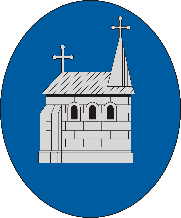 BUDAKESZI POLGÁRMESTERI HIVATAL 2092 Budakeszi, Fő utca 179.  06-23-535-710/182  06-23-535-712 igazgatas@budakeszi.huHétfőKeddSzerdaCsütörtökPéntekSzombatVasárnap